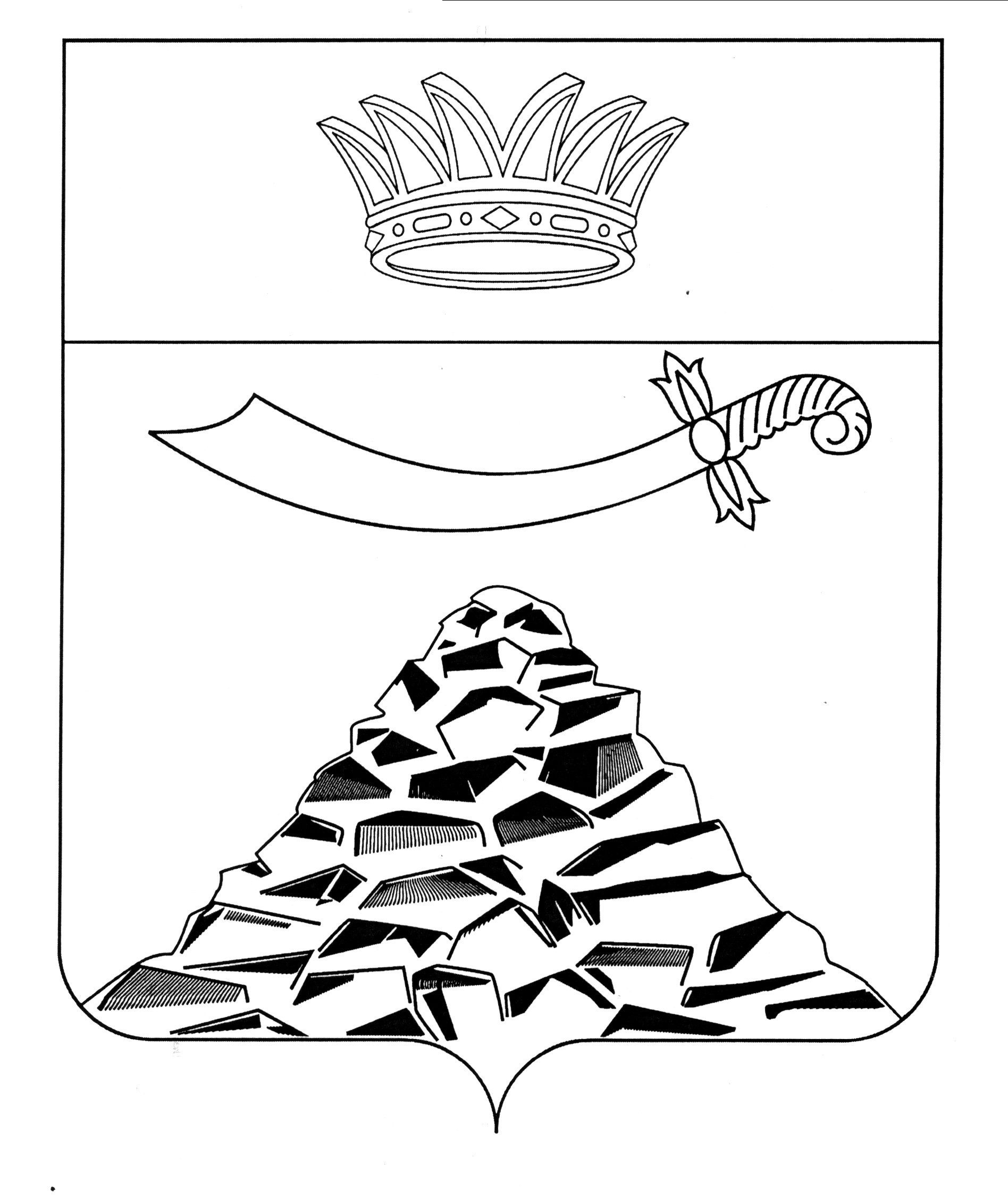 ПОСТАНОВЛЕНИЕГЛАВЫ МУНИЦИПАЛЬНОГО ОБРАЗОВАНИЯ 
«ЧЕРНОЯРСКИЙ РАЙОН»АСТРАХАНСКОЙ ОБЛАСТИот 29.09.2021г. № 233            с. Черный ЯрО создании сил и средств гражданской обороны для проведения санитарной обработки населения,обеззараживания зданий и сооружений, специальнойобработки техники и территорий на территории муниципального образования «Черноярский район» в военное время и при чрезвычайных ситуациях (катастрофах) природного и техногенного характера         В соответствии с Федеральными законами от 06.10.2003 № 131 ФЗ «Об общих принципах организации местного самоуправления в Российской Федерации», от 12.02.1998 № 28 ФЗ «О гражданской обороне», постановлениями Правительства Российской Федерации от 26.11.2007 № 804 «Об утверждении Положения о гражданской обороне в Российской Федерации», от 29.11.1999 № 1309 "О порядке создания убежищ и иных объектов гражданской обороны", приказом МЧС России от 14.11.2008 № 687 «Об утверждении положения об организации и ведении гражданской обороны в муниципальных образованиях и организациях», администрация муниципального образования «Черноярский район» ПОСТАНОВЛЯЕТ:1. Утвердить Положение о создании сил и средств гражданской обороны для проведения санитарной обработки населения, обеззараживания зданий и сооружений, специальной обработки техники и территорий на территории муниципального образования «Черноярский район»» в военное время и при чрезвычайных ситуациях (катастрофах) природного и техногенного характера (Приложение № 1 к настоящему Постановлению).2. Утвердить прилагаемое Положение о санитарно-обмывочном пункте (Приложение № 2 к настоящему Постановлению).3. Утвердить прилагаемое Положение о станции обеззараживания техники (Приложение  3 к настоящему Постановлению).4. Утвердить прилагаемое Положение о станции обеззараживания одежды (Приложение № 4 к настоящему Постановлению).
5. Утвердить Примерные нормы оснащения санитарно-обмывочных пунктов, станции обеззараживания техники, станции обеззараживания одежды специальной техникой и имуществом (Приложение № 5 к настоящему Постановлению).6. Рекомендовать руководителю МУП «Каменноярское коммунальное хозяйство» развернуть станцию обеззараживания техники на территории МУП «Каменноярское коммунальное хозяйство». (адрес, 416246, с. Каменный Яр, Астраханская область, Черноярский район, ул. Советская, д. 86).7. Руководителям МУП «Каменноярское коммунальное хозяйство», МУП «Старицкое коммунальное хозяйство», МУП «Вязовское коммунальное хозяйство» проработать следующие вопросы: об организации станции обеззараживания одежды на объекте коммунально-бытового назначения на территории муниципального образования «Черноярский район»; об организации санитарно-обмывочного пункта на объектах коммунально-бытового назначения на территории муниципального образования «Черноярский район».8. Рекомендовать руководителям МУП «Каменноярское коммунальное хозяйство», МУП «Старицкое коммунальное хозяйство», МУП «Вязовское коммунальное хозяйство» определить личный состав в состав нештатного формирования по обеспечению выполнения мероприятий по гражданской обороне для укомплектования штатно – должностного состава вышеуказанных станций и пунктов, организовать их работу.
9.Начальнику организационного отдела администрации МО «Черноярский район» (Сурикова О.В) разместить настоящее постановление на официальном сайте администрации МО «Черноярский район»10.Контроль за исполнением данного постановления  возложить на первого заместителя главы района С.И. Никулина.Глава района                                                                          Д.М. ЗаплавновПриложение № 1
к Постановлению администрации
муниципального образования «Черноярский район»
от 29.09.2021 года № 233  ПОЛОЖЕНИЕ
о создании сил и средств гражданской обороны для проведения санитарной обработки населения, обеззараживания зданий и сооружений,
специальной обработки техники и территорий
на территории муниципального образования «Черноярский район»
в военное время и при чрезвычайных ситуациях (катастрофах) природного и техногенного характераГлава I. Общие положения1. Настоящее положение разработано, в соответствии с Федеральными законами от 06.10.2003 № 131 – ФЗ «Об общих принципах организации местного самоуправления в Российской Федерации», от 12.02.1998 № 28 – ФЗ «О гражданской обороне», постановлениями Правительства Российской Федерации от 26.11.2007 № 804 «Об утверждении Положения о гражданской обороне в Российской Федерации», от 29.11.1999 № 1309 "О порядке создания убежищ и иных объектов гражданской обороны", приказом МЧС России от14.11.2008 № 687 «Об утверждении положения об организации и ведении гражданской обороны в муниципальных образованиях и организациях», постановлением Госстроя СССР от 19 сентября 1985 г. N 151 "Приспособление объектов коммунально-бытового назначения для санитарной обработки людей, специальной обработки одежды и подвижного состава автотранспорта, для организации специальной, санитарной обработки и обеззараживания средств индивидуальной защиты, обуви, одежды, техники и других материальных средств для предупреждения поражения людей, подвергшихся заражению химическими, радиационными и другими опасными веществами.Глава II. Основные мероприятия радиационной, химической и биологической защитыОдним из основных мероприятий радиационной, химической и биологической защиты является организация специальной обработки, заключающейся в обеззараживании (уменьшении до допустимых норм заражения) средств индивидуальной защиты, обуви, одежды, техники и других материальных средств, а при необходимости и санитарной обработки.
Радиационная, химическая и биологическая защита организуется с целью не допустить поражения населения и личного состава формирований радиоактивными, отравляющими и аварийно химически опасными веществами или максимально ослабить результаты воздействия этих веществ, сохранить работоспособность сил и обеспечить выполнение задачгражданской обороны.Специальная обработка заключается в проведении дегазации, дезактивации и дезинфекции техники и других материальных средств и в санитарной обработке людей. Она может быть частичной или полной.
Частичная специальная обработка проводится самим личным составом формирований, рабочими и служащими по распоряжению непосредственных начальников в ходе выполнения задачи, а населением – самостоятельно с использованием табельных или подручных средств, при заражении аварийными химически опасными веществами –
немедленно. Это временные меры. Их цель – удалить или уничтожить основную массу радиоактивных и опасных химических веществ.
Полная специальная обработка проводится, как правило, после выполнения задачи и включает проведение в полном объеме дегазации, дезактивации и дезинфекции техники и материальных средств, а при необходимости и проведение в рамках санитарно-гигиенических мероприятий санитарной обработки личного состава, участвующего в ликвидации чрезвычайной ситуации.Глава III. Станции и пункты специальной обработкиСпециальная обработка осуществляется на станциях и пунктах специальной обработки: – санитарно-обмывочных пунктах (далее – СОП), станциях обеззараживания техники (далее – СОТ), станциях обеззараживания одежды (далее – СОО) создаваемых на объектах и предприятиях экономики на территории муниципального образования «Черноярский район».
Указанные станции и пункты являются объектами гражданской обороны, на основании постановления Правительства Российской Федерации от 29.11.1999 N 1309 "О порядке создания убежищ и иных объектов гражданской обороны", а обслуживающий их персонал - личным составом нештатных формирований по обеспечению выполнения мероприятий по гражданской обороне (далее НФГО).Проектирование объектов коммунально-бытового назначения, предназначенных для санитарной обработки людей, специальной обработки одежды и специальной обработки транспорта, подвергшихся загрязнению отравляющими веществами (далее – ОВ), аварийно химически опасными веществами (далее – АХОВ), радиоактивными веществами (далее – РВ) или бактериальными средствами (далее – БС) осуществляется в соответствии со СНиП 2.01.57-85 "Приспособление объектов коммунально-бытового назначения для санитарной обработки людей, специальной обработки одежды и подвижного состава автотранспорта".
При проектировании следует предусматривать круглосуточную бесперебойную работу этих объектов и поточность обработки, не допуская пересечения загрязненных потоков с потоками, прошедшими специальную или санитарную обработку.Глава IV. Обязанности руководителей СОП, СОТ, СОО
Обеспечение постоянной готовности объектов, выделенных под СОП, СОТ, СОО, возлагается на руководителей этих предприятий и организаций на территории которых находятся данные объекты. Эффективное проведение специальной обработки возможно в случае заблаговременного приспособления выделенных объектов под СОТ, СОО и СОП, технических средств НФГО (далее – формирования), подготовки их личного состава и обучения населения.Руководители, на базе которых развертываются СОТ, СОО, СОП:
 разрабатывают штаты и табели оснащения НФГО специальной техникой и имуществом;
 укомплектовывают формирования личным составом, оснащают их специальной техникой и имуществом;
 осуществляют подготовку и руководство деятельностью формирований;
 согласовывают с администрацией муниципального образования «Черноярский район», администрацией муниципального образования «Село Ушаковка» и администрацией муниципального образования «Черноярский сельсовет», органами здравоохранения, организациями энергоснабжения и коммунального хозяйства вопросы бесперебойного снабжения э/энергией, горячей и холодной водой, а также проведения подготовительных мероприятий по переводу организаций в режим работ СОТ, СОО или СОП, мероприятий по дегазации, дезактивации или дезинфекции сточных вод на случай выхода из строя канализационной сети;
 поддерживают формирования в состоянии постоянной готовности к выполнению аварийно-спасательных и других неотложных работ.В подготовительные мероприятия входят: оборудование помещений под площадки для специальной обработки;   проверка, отладка и, если необходимо, ремонт трубопроводов, смесителей холодной и горячей воды, запасных (уравнительных) баков и другого оборудования;
 проверка и отладка температурного режима воды и норм ее расхода;
 осмотр и очистка канализационной сети;
 установка емкостей для растворов, используемых для специальной обработки;
 создание запасов средств, используемых для специальной обработки, и другого имущества;подготовка растворов для специальной обработки;
оборудование контрольно-распределительного поста;
 доукомплектование при необходимости личным составом и обеспечение его средствами индивидуальной защиты. По окончании подготовительных мероприятий СОТ, СОО или СОП должны быть готовы к приему техники, средств индивидуальной защиты, одежды и обуви, людей, требующих специальной обработки.Глава V. Виды имущества для поведения специальной обработкиОсновными видами специального имущества, закупаемого и хранящегося в организациях, на базе которых создаются СОО, СОТ, СОП, являются средства радиационной, химической и биологической разведки и контроля, средства индивидуальной защиты, специальной обработки, средства медицинской защиты, учебно-методические пособия.Глава VI. Виды специальной обработкиСпециальная, санитарная обработка и обеззараживание средств индивидуальной защиты, обуви, одежды, техники и других материальных средств, производится с целью предупреждения поражения людей, подвергшихся заражению химическими, радиационными и другими опасными веществами и подразделяется на следующие виды.
Обеззараживание - выполнение работ по дезактивации, дегазации и дезинфекции зараженных поверхностей.Дезактивация - удаление радиоактивных веществ с зараженных поверхностей транспортных средств и техники, зданий и сооружений, территории, одежды и средств индивидуальной защиты, а также из воды. Проводят в тех случаях, когда степень заражения превышает допустимые пределы. Дезактивация подразделяется на частичную и полную и проводится в основном двумя способами - механическим и физико-химическим. Механический способ - удаление РВ с зараженных поверхностей. Физико-химический способ основан на процессах, возникающих при смывании РВ растворами различных препаратов.
Дегазация - разложение отравляющих, аварийно химически опасных веществ до нетоксичных продуктов и удаление их с зараженных поверхностей в целях снижения зараженности до допустимых норм. Производится с помощью специальных технических средств - приборов, комплексов, поливомоечных машин с применением дегазирующих веществ, а также воды, органических растворителей, моющих растворов. Различают частичную и полную дегазацию.
Дезинфекция - уничтожение во внешней среде возбудителей заразных болезней при применении противником бактериальных средств. Различают профилактическую, текущую и заключительную дезинфекцию. Дезинфекция может проводиться химическим, физическим, механическим и комбинированным способами.Глава VII. Финансирование работФинансирование работ по организации специальной, санитарной обработки и обеззараживанию средств индивидуальной защиты, обуви, одежды, техники и других материальных средств для предупреждения поражения людей, подвергшихся заражению химическими, радиационными и другими опасными веществами будет осуществляться в соответствии с расходными обязательствами по гражданской обороне и чрезвычайным ситуациям за счет средств федерального, областного и местных бюджетов.Приложение № 2
к Постановлению администрации
муниципального образования «Черноярский район»
от 29.09.2021 года № 233ПОЛОЖЕНИЕ
о санитарно-обмывочном пунктеСанитарная обработка проводится в целях предупреждения поражения людей, подвергшихся заражению ОВ, РВ, БС, АХОВ.
Санитарной обработкой называется – удаление радиоактивных веществ, обеззараживание или удаление опасных химических веществ и бактериальных средств с кожных покровов и слизистых оболочек людей, а также с надетых средств индивидуальной защиты (далее – СИЗ), одежды, обуви.
Санитарная обработка - комплекс мероприятий по ликвидации заражения личного состава формирований и населения радиоактивными, отравляющими и аварийно химически опасными веществами или бактериальными средствами - составная часть специальной обработки. Своевременно и качественно проведенная санитарная обработка предотвращает распространение инфекции за пределы зоны заражения.
Подразделяется на частичную и полную.Под частичной санитарной обработкой подразумевается механическая очистка и обработка открытых участков кожи, наружных поверхностей одежды, обуви, средств индивидуальной защиты или протирание с помощью индивидуальных противохимических пакетов. Она проводится в очаге поражения в ходе проведения аварийно – спасательной и другой неотложной работы (далее – АС и ДНР), носит характер временной меры и преследует цель предотвратить опасность вторичного инфицирования людей.
Полная санитарная обработка - обеззараживание тела человека дезинфицирующей рецептурой, обмывка людей со сменой белья и одежды, дезинфекция (дезинсекция) снятой одежды. Цель обработки - полное обеззараживание от радиоактивных, отравляющих веществ и бактериальных средств одежды, обуви, средств индивидуальной защиты, поверхности тела и слизистых оболочек. Полной санитарной обработке подлежит личный состав формирований, рабочие, служащие и эвакуированное население после выхода из очагов поражения (зон заражения). При заражении радиоактивными веществами она производится только в том случае, если после частичной санитарной обработки заражение кожных покровов и одежды остается выше допустимых величин. Полная санитарная обработка производится не позднее 3 - 5 часов с момента заражения в специально организуемых санитарно-обмывочных пунктах (СОП), которые, в свою очередь, могут быть стационарными или подвижными. Одежда заменяется в том случае, если после ее обработки заражение все же выше нормы (50 мР/час).
Обеззараживание одежды, обуви и средств индивидуальной защиты в зависимости от конкретной ситуации и возможностей проводится: камерным методом, газовым способом в приспособленных камерах, емкостях и др., кипячением, замачиванием в растворах дезинфектантов, во время стирки в стиральных машинах. Указание на проведение полной санитарной обработки дает руководитель, в чьем подчинении находятся нештатные формирования по обеспечению выполнения мероприятий по гражданской обороне (далее – НФГО), организуют начальники СОТ, СОП, СОО, непосредственную обработку проводит личный состав НФГО.  В зависимости от обстановки, степени и вида заражения санитарная об-работка может проводиться частично или в полном объеме. Полная санобработка заключается в обмывании всего тела теплой водой с мылом.
Водоснабжение предусматривается из расчета 30 - 35 литров теплой воды (38-40°С) на одного человека. Стационарные СОП развертываются на базе бань, душевых павильонов, санпропускников и других пригодных для этого помещений. При этом следует необходимо соблюдать наиболее важные принципы санитарной обработки (см. схему - вариант развертывания санитарно-обмывочного пункта).
Для подвижных СОП используются палатки различных типов, вагоны-санпропускники, банно-прачечные поезда, приспосабливаются списанные автобусы, троллейбусы и вагоны. СОП должен обеспечивать:  полную санитарную обработку личного состава НФГО и населения;
 дозиметрический контроль людей, находящихся, проходящих санитарную обработку, их средств индивидуальной защиты, одежды, обуви;
 частичную санобработку СИЗ, одежды, обуви и их замену имуществом из обменного фонда;
оказание первой медицинской помощи пострадавшим.
Порядок прохождения санитарной обработки зависит от вида и степени заражения. При одновременном прибытии из различных зон заражения первыми обрабатывают людей, зараженных ОВ, затем зараженных радиоактивными и бактериальными средствами. В любом случае первыми обрабатывают тех, кто не использовал СИЗ. Все помещения и площадки СОП разделяются на "чистую" и "грязную" зоны. Размещение площадок должно быть таким образом, чтобы при обработке не образовывались встречные и пересекающие потоки, обеспечивалось последовательное прохождение людей через помещения. Вход и выход располагаются с разных сторон. При расположении с одной расстояние между ними должно быть не менее 20 метров.
В "грязной" зоне СОП располагают контрольно-распределительный пост, площадку частичной спец обработки одежды, обуви и средств защиты, пункт приема верхней одежды, раздевальную, обмывочную, склад зараженной одежды.
На контрольно-распределительном посту ведется дозиметрический контроль загрязнения РВ людей, устанавливается вид, степень зараженности прибывающих на СОП, проводится организация потоков людей для прохождения санитарной обработки. Прибывших на обработку людей разбивают на группы. Дальнейшее движение на СОП обрабатываемые люди осуществляют в составе назначенных групп. Численность группы потока не должна превышать удвоенного количества душевых сеток в СОП. (Измеритель мощности ДП-5В, ВПХР, документация, стол, стул).
Площадка частичной спец обработки одежды, обуви и средств защиты находится на удалении (30 - 40 метров) от основных помещений и предназначена для дезактивации, дегазации и дезинфекции средств индивидуальной защиты, одежды и обуви перед их снятием. После обработки зараженной одежды, обуви, средств РХЗ или сдачи ее для отправки на станцию обеззараживания одежды (СОО) личный состав НФГО и население во главе со старшими групп направляются на санитарную обработку.
На площадке частичной обработки прибывшие самостоятельно или с помощью санитарно-обмывочного пункта проводят частичную специальную обработку средств индивидуальной защиты и одежды, обуви. (Емкости для спец растворов, веревочные сушила, щиты, вешалки, средства спец обработки: выбивалки, щетки, гидропульты, тара для чистой и использованной ветоши, колья высотой 1 м).Пункт приема верхней одежды предназначен для снятия и сбора СИЗ (за исключением противогазов), верхней одежды и обуви. Зараженную одежду и обувь складывают в отведенное место или мешки, незараженные вещи вкладывают в пакет и в нижнем белье, имея при себе документы и ценности, направляются в раздевальную. (Скамейки, мешки для сбора зараженного имущества).
В комнате приема документов приемщик документов регистрирует при-бывших людей в книге учета людей, проходящих обработку, берет документы и ценности и выдает каждому три жетона с одним номером. Один остается у сдающего, второй вкладывается в полиэтиленовый мешок с ценностями и документами, третий - в пакет с незараженной одеждой и обувью. (Письменный стол, стулья или скамейки, жетоны и ящики для них и ящики для переноски документов и ценных вещей).
В раздевальной прибывшие снимают нижнее белье и складывают его в отведенное место или мешки. Нижнее белье обезличивается и отправляется потом на специальную обработку или гигиеническую стирку. Снимают противогазы, помещают их в пакеты и в дальнейшем переносят их с собой. Получают мыло по 30 - 50 г, мочалку, перед входом в обмывочную дезинфицируют ноги. (Мешки для сбора зараженной одежды, стеллаж (ящики) для мыла и чистых мочалок, одна емкость для дезинфекции ног).
Обмывочная для помывки людей, проходящих санобработку. В обмывочной прибывшие проводят двукратное мытье тела в такой последовательности: руки, голова, шея, тело. Намыливание производят без грубого растирания.
Если в ходе помывки не удалось снизить загрязнение кожных покровов радиоактивными веществами до допустимых норм, то помывку повторяют.
Допустимые уровни радиоактивного загрязнения объектов внешней среды
Допустимые уровни радиоактивного загрязнения, мР/ч
Кожные покровы, нательное и постельное белье, личная одежда, мебель 0,07; Личная обувь 0,1. В случае заражения ОВ перед помывкой открытые участки кожных покровов обрабатывают дегазирующими растворами. После помывки слизистые оболочки глаз, носоглотки и рта обрабатываются 2-процентным раствором питьевой соды, 0,2-процентным раствором хлорамина или 1-процентным перекиси водорода. В случае заражения бактериальными средствами в раздевальной перед помывкой кожные покровы и волосатые части тела обтирают (обмывают) одним из дезинфицирующих растворов. Проводят обработку слизистых оболочек глаз и носоглотки смесью антибиотиков.
В обмывочной, одновременно с двукратным обмыванием водой с моющими средствами кожных покровов, проводят трехкратное обмывание волосистых частей тела. В раздевалке повторяют дезинфекцию слизистых оболочек. (Душевые сетки, тара для сбора использованных мочалок). В "чистой" зоне СОП располагают комнату для одевания, комнату обменного фонда одежды, пост дозиметрического контроля, медицинский пункт, хозяйственную кладовую. Комната для одевания предназначается для контроля качества помывки людей при загрязнении РВ, ОВ, дезинфекции слизистых оболочек глаз, носа, рта, кожных покровов, вытирания, медицинского осмотра, получения личных документов и ценных вещей по имеющемуся на руках жетону вместо имущества, сданного на специальную обработку, получают одежду, обувь и средства индивидуальной защиты из обменного фонда. Проводится контроль зараженности одежды и обуви на РВ и ОВ после проведения дезактивации и дегазации. (Измеритель мощности дозы ДП-5В, ВПХР, стеллаж (ящик) для чистых полотенец, оборудование медицинского работника, стол, стулья, стеллажи для чистой одежды, ящик для сбора грязных полотенец и мочалок, бачки с питьевой водой). Комнату обменного фонда одежды для хранения чистых обезличенных средств индивидуальной защиты, одежды, обуви желательно размещать совместно или поблизости к комнате для одевания. (Стеллажи (ящики) для хранения имущества, стол и стул).
Медицинский пункт при отсутствии самостоятельных помещений отделяют ширмой. Применяется для оказания первой медицинской помощи пострадавшим, хранения необходимых медицинских препаратов и имущества. (Стеллажи, ящики, оборудование медицинского работника).
Организационно – штатная структура НФГО для обслуживания СОП состоит из двух звеньев частичной спец обработки одежды, обуви, средств защиты (по 3 человека каждое), двух звеньев приема и помывки людей (также по 3 человека) и одного звена доз контроля, выдачи одежды и документов (из 7 человек). Всего личного состава вместе с начальником пункта 20 человек. Такое формирование обеспечивает работу СОП в две смены.
Типовые обязанности должностных лиц санитарно-обмывочного пункта:
Начальник санитарно-обмывочного пункта (СОП) отвечает за постоянную готовность СОП к работе, за быстрое и качественное проведение санитарной обработки личного состава НФГО и населения.
Он  обязан: обеспечить укомплектованность личным составом, табельным имуществом;
 знать техническое оборудование СОП, правила эксплуатации, лично проверять и обеспечивать его исправность, сохранность и постоянную работоспособность;
 знать обязанности личного состава СОП, проводить с ним занятия по специальной подготовке;  на основании указания начальника ГО организовать сбор личного состава, поставить ему задачу и провести дооборудование СОП, следить за соблюдением требований безопасности;вести учет зараженных, проходящих санитарную обработку;
руководить работой личного состава СОП;
определять режим использования средств индивидуальной защиты;
пополнять израсходованные имущество и материалы.
Командир звена частичной специальной обработки средств индивидуальной защиты, одежды и обуви отвечает – за правильное определение характера заражения, качественное проведение частичной специальной обработки средств индивидуальной защиты, одежды, обуви прибывающих на СОП и организацию потоков прохождения зараженных, ведение радиационной и химической разведки и наблюдения в районе расположения СОП.
Он обязан: во время отсутствия начальника СОП выполнять его обязанности;
 знать технические средства дозиметрического и химического контроля и частичной специальной обработки средств индивидуальной защиты, одежды и обуви:  знать обязанности личного состава звена, проводить с ним занятия по специальной подготовке;   готовить к работе контрольно-распределительный пост и площадку частичной специальной обработки;  руководить работой личного состава звена и оказывать ему помощь;
 формировать группы (потоки) зараженных людей для прохождения ими санитарной обработки;  организовать специальную обработку рабочих мест звена после прохождения очередной партии зараженных людей.
Инструктор-химик отвечает – за порядок на площадке частичной специальной обработки, правильное проведение дезактивации, дегазации и дезинфекции средств индивидуальной защиты, одежды и обуви зараженных людей. Проверяет зараженность радиоактивными, отравляющими и аварийно химически опасными веществами или бактериальными средствами одежды, оформляет отправку зараженной одежды на станцию обеззараживания одежды (СОО), ведет наблюдение за химической обстановкой в районе санитарно-обмывочного пункта, обеспечивает готовность прибора ВПХР.
Он обязан;  по приказанию начальника СОП оборудовать площадку частичной специальной обработки и содержать ее в постоянной готовности к обработке;
 знать порядок и правила проведения частичной специальной обработки при различных видах заражения; регулировать прохождение зараженными людьми частичной спец обработки, инструктировать прибывших на площадку о порядке и способах проведения частичной спец обработки, необходимых требованиях безопасности, снятии верхней одежды и противогазов, укладке вещей в мешки;
 оказывать помощь в сборе и отправке на станции обеззараживания одежды и средств индивидуальной защиты, одежды и обуви;
 проводить периодически специальную обработку оборудования площадки частичной обработки. Дозиметрист отвечает – за достоверность контроля степени радиоактивного загрязнения прибывающих людей, определения наличия химического заражения и типа отравляющего вещества.
Он обязан:  знать приборы дозиметрического и химического контроля, уметь с ними работать и содержать их в исправном и работоспособном состоянии;
 по приказанию начальника СОП развернуть контрольно-распределительный пост;  проверять степень загрязнения радиоактивными веществами людей, прибывающих на СОП, определять наличие химического заражения и тип отравляющих веществ;
 организовать группы (потоки) обрабатываемых по степени и характеру заражения, регулировать движение групп после КРП;
 контролировать качество частичной дезактивации средств индивидуальной защиты, одежды и обуви;   вести в районе КРП радиационное и химическое наблюдение, а по приказу командира звена - радиационную и химическую разведку в районе СОП.
Инструктор-химик отвечает – за порядок на площадке частичной специальной обработки, правильное проведение дезактивации, дегазации и дезинфекции средств индивидуальной защиты, одежды и обуви зараженных людей.
Он обязан:  знать порядок и правила проведения частичной специальной обработки при различных видах заражения; по приказу начальника СОП оборудовать площадку частичной специальной обработки и содержать ее в постоянной готовности к обработке;
 регулировать прибытие групп на площадку, инструктировать зараженных о порядке и способе проведения частичной специальной обработки, необходимых требованиях безопасности; оказать помощь в сборе и отправке на станцию обеззараживания одежды средств индивидуальной защиты, одежды и обуви;
 проводить периодически обработку оборудования площадки частичной специальной обработки.   знать техническое оборудование СОП, порядок и правила проведения санитарной обработки;   знать обязанности л/с звена, проводить с ним занятия по специальной подготовке;
 готовить к работе раздевальную и душевую и содержать их в постоянной готовности  к приему людей;                       руководить работой л/с звена и оказывать ему помощь;
 обеспечить порядок в раздевальной и душевой, регулировать потоки движения людей, следить за соблюдением требований безопасности;
 организовать специальную обработку раздевальной и душевой после прохождения очередной группы обрабатываемых.
Химик-дезинфектор отвечает – за порядок в душевой, правильное и безопасное проведение специальной обработки.Он обязан:   знать порядок и правила проведения санитарной обработки при различных видах заражения, поддерживать в исправности и готовности к работе оборудование душевой;  оказывать помощь в проведении специальной обработки противогазов;
 выдавать мыло и мочалки, инструктировать л/со порядке помывки и порядке использования мочалок; следить за порядком и соблюдением безопасности в душевой;
 обеспечивать подачу воды температурой 38 - 40 °С в душевую;
 периодически проводить специальную обработку оборудования, полов и стен душевой; проводить дезинфекцию мочалок.  Приемщик документов отвечает – за регистрацию прибывших на сани-тарную обработку, прием и сохранность их документов и ценностей.
Он обязан:  зарегистрировать прибывших, принять от них жетон, документы и личные вещи, по желанию сдающего выписать ему квитанцию в приеме документов и вещей; вещей;
 провести специальную обработку пакетов с документами и перенести их вещи в "чистую" зону, сдать их ответственному за выдачу документов и одежды.
Дозиметрист выдачи одежды и документов отвечает – за порядок про-хождения потоков людей после обмывочной.Он обязан:- знать технические средства дозиметрического (радиометрического) контроля;- знать обязанности л/с звена и проводить с ним занятия по специальной подготовке;- готовить к работе комнату для одевания и содержать ее в постоянной готовности к приему людей;- руководить работой л/с звена и оказывать ему помощь;-следить за порядком в комнате для одевания, регулировать потоки движения людей;-организовывать специальную обработку рабочих мест звена после про-хождения очередной группы обрабатываемых.Заведующий имуществом отвечает – за своевременный сбор, учет и от-правку на станции обеззараживания одежды или на захоронение зараженного вещевого имущества, обеспечение СОП расходным имуществом, рецептурами и веществами для санитарной обработки.Он обязан:- принять средства индивидуальной защиты, одежду и обувь, прибывшие на станцию обеззараживания одежды, и организовывать их выдачу;- своевременно принимать меры к обеспечению СОП расходными мате-риалами, растворами, рецептурами и веществами;- организовывать прием, учет и отправку с оформлением квитанции на станции обеззараживания одежды зараженного вещества и имущества;- участвовать в специальной обработке рабочих мест л/с звена.Ответственный за выдачу документов и одежды отвечает – за сбор, учет и отправку на станции обеззараживания одежды зараженного вещевого имущества, сохранность и выдачу личных документов обрабатываемых и их ценных вещей, выдачу им средств индивидуальной защиты, одежды и обуви из обменного фонда.Он обязан:-получить у приемщика документов личные документы обрабатываемых и вернуть им их после помывки;- выдавать и собирать полотенца для вытирания;- выдавать взамен обезличенного имущества средства индивидуальной защиты, одежду и обувь из подменного фонда;- проводить специальную обработку рабочих мест звена.Медперсонал отвечает – за выявление пострадавших, оказание им первой медицинской помощи.Он обязан:- уметь оказывать первую медицинскую помощь нуждающимся;- проводить медицинский осмотр проходящих санитарную обработку;- уметь проводить по показаниям промывание слизистых оболочек глаз, рта, носоглотки и других частей тела;- оказывать в "чистой" зоне помощь химику-дезинфектору в проведении специальной обработки людей.Схема организации СОПЗвенья частичной спец обработки, приема и помывки людей доз контроля, выдачиодежды, обуви, средств РХЗ одежды и документов – 2Командиров – 1Инструктор-химик - 2, химик-дезинфектор - 1, дозиметрист – 3, зав. Имуществом -1.Приемщик документов - 1.Ориентировочные возможности за 10 часов работы. Санитарная обработка 800 чел.Оснащение техникой и имуществом согласно нормам.Приложение № 3
к Постановлению администрации
муниципального образования «Черноярский район»
от 29.09.2021 года №233 ПОЛОЖЕНИЕ
о станции обеззараживания техникиСтанция обеззараживания техники (далее – СОТ) предназначена для полной специальной обработки техники НФГО. СОТ развертывают автотранспортные организации в качестве самостоятельных объектов или в составе пунктов специальной обработки. СОТ могут быть стационарными или временными (полевыми).СОТ создают на базе помещений постов мойки и уборки подвижного состава транспорта в автотранспортных предприятиях, на станциях технического обслуживания, административно – хозяйственных зданиях.Приспособление учреждений под СОТ осуществляют по заблаговременно разработанным нормативными документами руководителями этих учреждений, которые разрабатывают управления (отделы) по гражданской обороне и чрезвычайным ситуациям администрации муниципального образования.Проектирование приспособлений помещений для специальной обработки техники в качестве станций обеззараживания осуществляют в соответствии со СНиП 2.01.57-85 "Приспособление объектов коммунально-бытового назначения для санитарной обработки людей, специальной обработки одежды и подвижного состава автотранспорта". На все СОТ составляются паспорта. Технические средства СОТ включают оборудование базовых организаций, дополненное специальной техникой и имуществом в зависимости от назначения помещений и площадок, а также планируемой пропускной способности.Назначение и техническое оснащение отделений станции СОТНазначение отделений СОТ - для контроля радиоактивного загрязнения и обнаружения химического заражения техники, прибывающей на СОТ, в целях определения необходимости проведения специальной обработки и организации потоков ее прохождения.Техническое оснащение отделений СОТ – измерители мощности, газоанализаторы, стол, стул, палатка со всем оборудованием и документациейКонтрольно- распределительный пост: Площадка ожидания – для временного нахождения техники, прибывающей на СОТ, до начала специальной обработки. Границы площадки должны быть четко различимы как в дневное, так и в ночное время. Площадка специальной обработки – для обеззараживания техники, прибывшей на СОТ. Площадка обработанных машин – для пропитки, смазки и подготовки техники, прошедшей спец обработку, к эксплуатации. Площадки (развертывания в полевых условиях) – для обеззараживания техники. Эстакады или бревенчатый настил, столы или щиты для спец обработки съемных узлов транспортных средств.Площадки располагаются недалеко от маршрутов передвижения НФГО в местах, имеющих водоисточники и подъездные путиПри развертывании СОТ предусматривают их круглосуточную работу и поточность обработки, не допуская пересечения загрязненных потоков с потоками, прошедшими специальную обработку.На СОТ выделяют "грязную" и "чистую" зоны в целях отделения загрязненных потоков от потоков, прошедших специальную обработку. Рабочие площади "грязной" и "чистой" зон, расположенных в одном помещении, следует отделять перегородками с проемами для проезда автомобилей. Проемы оснащают водонепроницаемыми шторами.Основными элементами и площадками СОТ являются – контрольно-распределительный пост, площадка ожидания, площадка специальной обработки, площадка обработанных машин.Планировка СОТ решается так, чтобы помещение для обеззараживания имело въезд снаружи. Въезд для зараженного транспорта и выезд обеззараженного транспорта устраиваются с разных сторон или с одной стороны, но не ближе 10 - 20 м один от другого.Двор для зараженного транспорта должен иметь совершенное покрытие. Поверхности придается уклон для сброса смывных вод в водосток или канализацию через отстойник, который должен располагаться вне помещений. Конструкция отстойника должна обеспечивать возможность дегазации, дезинфекции в нем смывных вод путем перемешивания с дегазирующими и дезинфицирующими веществами.К рабочим постам подводятся холодная вода, а также пар и горячая вода, и сжатый воздух (при их наличии в здании), разборные краны снабжаются приспособлениями, обеспечивающими удобное присоединение гибких шлангов. Проезды оснащаются водонепроницаемыми шторами.В зависимости от планировочного решения в одном помещении допускается размещать два и несколько параллельно расположенных потоков для специальной обработки транспорта, при этом посты "грязных" зон параллельных потоков должны быть изолированы один от другого перегородками или экранами высотой не менее 2,4 м. Расстояние между боковыми сторонами и техники и экранами должно быть не менее: для легковых автомобилей - 1,2 м, грузовых автомобилей и автобусов - 1,5 м.Параллельно потоку устанавливается два-три стола для обработки мелких деталей и инструмента. Последний стол для обработки деталей и инструментов должен находиться в чистом отделении.Потоки СОТ оборудуются моечно-смотровыми канавами, эстакадами или подъемниками и колодцами для смывных вод. Конструкция моечно-смотровых канав, эстакад и подъемников должна обеспечивать обработку под кузовной части. Склад дегазирующих и дезинфицирующих веществ и другого табельного имущества СОТ располагается со стороны чистого помещения и должен иметь вход из чистого помещения отделения обеззараживания транспорта. Склад оборудуется стеллажами. Комната для персонала располагается в чистом отделении СОТ. В комнате предусматриваются места для отдыха и устанавливается стол, телефон и репродуктор радиотрансляционной сети. Планировка вспомогательных помещений решается так, чтобы вход в санпропускник был из грязного отделения, а выход из комнаты одевания - в чистое помещение обеззараживания. В помещении для обеззараживания и в грязных помещениях санпропускника поверхности полов придается уклон к установленным в полах трапам. Покрытие полов должно обеспечивать легкое удаление с них РВ и других веществ с помощью воды, а также кислых и щелочных растворов.Для проведения специальной обработки технических и транспортных средств используются комплекты для дегазации, дезактивации, дезинфекции ИДК-1, ДК-4, ДК-3, а также технические средства коммунального и сельского хозяйства.Типовые обязанности должностных лиц СОТ:Начальник станции по обеззараживанию транспорта отвечает – за постоянную готовность СОТ к работе, за быстрое и качественное проведение специальной обработки транспортных и технических средств.Он обязан:- обеспечить укомплектованность СОТ личным составом и табельным имуществом;- знать техническое оборудование СОТ, правила его эксплуатации, лично проверять и обеспечивать его исправность, сохранность и постоянную работоспособность;- знать обязанности личного состава СОТ, проводить с ним занятия по специальной подготовке;- руководить работой личного состава СОТ и следить за соблюдением требований безопасности;- определять режим использования средств индивидуальной защиты;- пополнять израсходованные имущество и материалы;-вести учет зараженного транспорта, проходящего специальную обработку, докладывать о проведении специальной обработки транспорта.Командир звена приема зараженного транспорта отвечает – за правильный прием и учет поступающего транспорта и подготовку его к специальной обработке.Он обязан:- выполнять обязанности начальника СОТ во время его отсутствия;- знать средства специальной обработки, радиационного и химического контроля;- знать обязанности личного состава звена, проводить с ним занятия по специальной подготовке;- оборудовать и готовить рабочие места личного состава звена;- руководить работой личного состава звена и оказывать ему помощь;- принимать и учитывать транспорт, прибывающий на СОТ;- регулировать его движение на входе после специальной обработки;-организовать специальную обработку съемного оборудования транспортных средств.Командир-дозиметрист звена обеззараживания техники и мягкого инвентаря транспорта отвечает – за быстрое и качественное проведение специальной обработки подвижного состава транспорта.Он обязан:- знать средства дозиметрического контроля и контролировать качество специальной обработки;- знать средства специальной обработки и уметь ими пользоваться;- знать обязанности личного состава, проводить с ним занятия по специальной подготовке;- оборудовать и готовить рабочие места личного состава звена;- установить необходимый способ специальной обработки транспорта;- руководить работой личного состава звена и оказывать ему помощь;- организовать уборку и специальную обработку рабочих мест звена.Дозиметрист отвечает – за достоверность контроля степени загрязнения объектов радиоактивными веществами.Он обязан:- знать приборы дозиметрического, уметь с ними работать и содержать их в исправном и работоспособном состоянии;- проверять степень загрязнения радиоактивными веществами транспорта и людей, прибывающих на СОТ;- определять тип отравляющих веществ, которыми заражен транспорт, поступающий на СОТ;- вести радиационное наблюдение в районе СОТ;-участвовать в специальной обработке рабочих мест звена.Медперсонал отвечает – за выявление пострадавших и оказание им первой медицинской помощи.Он обязан:- знать симптомы (признаки) поражения ионизирующим излучением, отравляющими веществами и бактериальными средствами;- уметь оказывать первую медицинскую помощь нуждающимся;- проводить медицинский осмотр проходящих санитарную обработку;- уметь проводить (по показаниям) промывание слизистых оболочек глаз, рта, носоглотки и других частей тела;- оказывать в "чистой" зоне помощь химику-дезинфектору в проведении санитарной обработки людей.Химик-дегазатор звена обеззараживания техники отвечает – за своевременную и качественную специальную обработку транспорта.Он обязан:- знать технические средства и уметь проводить ими специальную обработку;- проводить специальную обработку транспорта, прибывшего на СОТ;- участвовать в проведении специальной обработки СОТ.Химик-дегазатор звена приготовления растворов отвечает – за своевременное и качественное приготовление растворов (рецептур) для специальной обработки.Он обязан:- знать растворы, рецептуры и вещества, используемые для специальной обработки, и уметь их готовить;- готовить растворы (рецептуры) для специальной обработки;- участвовать в проведении специальной обработки СОТ.Инструктор-химик приема зараженной техники отвечает – за достоверность определения наличия химического заражения и типа отравляющего вещества.Он обязан:- знать средства химического контроля;- уметь с ними работать и содержать их в исправном и работоспособном состоянии;- отвечает за проведение специальной обработки съемного оборудования транспортных средств;- знать средства специальной обработки и уметь их использовать;- оказывать помощь личному составу, сопровождающему транспорт, в проведении специальной обработки съемного оборудования;- периодически проводить специальную обработку рабочих мест звена;- отвечает за качество специальной обработки СОТ.Схема организации СОТЗвенья – 2командир-дозиметрист – 1,командир – 1, химик-дегазатор – 2,инструктор-химик – 1, медперсонал – 1, дозиметрист - 1Ориентировочные возможности за 10 часов работы:- дезактивация грузовых автомобилей струей воды из брандспойта 45 - 55 ед.;- дезактивация протиранием смоченной ветошью 30 ед.Оснащение техникой и имуществом согласно нормам.Приложение № 4
к Постановлению администрации
муниципального образования «Черноярский район»
от 29.09.2021 года № 233 Положение
о станции обеззараживании одеждыСтанция обеззараживания одежды (далее – СОО) предназначена для массовой специальной обработки средств индивидуальной защиты, одежды и обуви, санитарной обработке личного состава СОО и лиц, доставивших загрязненную одежду, организации дозиметрического контроля качества специальной обработки одежды и санитарной обработки людей.
СОО развертывают в качестве самостоятельных объектов или в составе пунктов специальной обработки. Они могут быть стационарными или временными (полевыми).
Стационарные СОО создают на базе объектов коммунально-бытового назначения (механизированных прачечных, банно-прачечных комбинатов, бань и т.д.).Временные СОО создают на базе оборудования санпропускников животноводческих ферм, комплексов предприятий агропромышленного комплекса и подвижных технических средств, используемых в сельском хозяйстве.К специальной обработке средств индивидуальной защиты, одежды и обуви могут привлекаться подразделения и части Вооруженных Сил.При развертывании СОО предусматривают ее круглосуточную бесперебойную работу и поточность обработки, не допуская пересечения зараженных потоков с потоками, прошедшими специальную и санитарную обработку, для чего на СОО выделяют "чистую" и "грязную" зоны.Вход (въезд) в СОО и выход (выезд) из нее, как правило, располагают с разных сторон здания или полевых площадок. Допускается размещать вход и выход (въезд и выезд) с одной стороны СОО при условии, что расстояние между ними составляет не менее 20 м.Основными отделениями СОО являются: приемная, пост дозиметрического и химического контроля "грязной" зоны; склад зараженной одежды; цех специальной обработки одежды (цех специальной обработки стиркой); отделение специальной обработки в среде органических растворителей; отделение дегазации и дезинфекции кипячением; склад растворов, рецептур и веществ для специальной обработки; пост дозиметрического контроля обработанной одежды; цех окончательного обезвоживания одежды; цех разборки, починки и упаковки обработанной одежды; участки выдачи обработанной одежды; склад обработанной одежды; санитарный пропускник.Вспомогательными элементами (цехом, отделением, участком) СОО яв-ляются: участок приготовления растворов для специальной обработки одежды; кладовая обменного фонда одежды; хозяйственная кладовая; медицинский пункт; комнаты отдыха личного состава, работающего в "грязной" и "чистой" зонах.Примерная планировка СООВ "грязной" зоне СОО размещают:- приемную - для приема, учета, сортировки в производственные партии поступившей зараженной одежды (прилавок, столы, стеллажи, транс-портеры);-пост дозиметрического и химического контроля "грязной" зоны - для проверки степени загрязнения одежды радиоактивными, отравляющими, аварийно химически опасными веществами, бактериальными средствами (стол (стеллаж), стул, измеритель мощности дозы, газоанализатор);-склад зараженной одежды - для хранения зараженной одежды в рассортированном и подготовленном для обработки виде (низкие двухъярусные стеллажи для размещения ящиков, пакетов, мешков); цех специальной обработки одежды (циклические стиральные машины, стиральные установки для дополнительной гигиенической чистки, машины для химической чистки, стиральные машины цеха мыльно-содовой обработки);- участок приготовления растворов для специальной обработки одежды; склад растворов, рецептур и веществ для специальной обработки - для хранения растворов, рецептур и веществ (стеллажи);- комнату отдыха личного состава, работающего в "грязной" зоне, - для размещения личного состава СОО во время перерывов в работе (столы, стулья, вешалки, кушетки).В "чистой" зоне СОО размещают:-пост дозиметрического контроля обработанной одежды - для контроля качества после специальной обработки одежды;- цех окончательного обезвоживания одежды - для сушки и глажения одежды (тележки, ленточные транспортеры);- цех разборки, починки и упаковки обработанной одежды - для разборки по ассортименту и размерам, мелкого ремонта и упаковки для отправки обработанной одежды (столы, швейное оборудование для ремонта, тара для упаковки);-участок выдачи обработанной одежды - для выдачи обработанной одежды (прилавок);- склад обработанной одежды - для временного хранения одежды, готовой для отправки с СОО (низкие двухэтажные стеллажи для размещения ящиков, пакетов, мешков);- санитарный пропускник - для санитарной обработки личного состава СОО и лиц, доставивших имущество);- комнату отдыха личного состава, работающего в "чистой" зоне, - для размещения личного состава СОО во время перерывов в работе (столы, стулья, вешалки, кушетки, бачки с питьевой водой).При проведении специальной на СОО выполняют операции в такой последовательности:- прием одежды (или другого имущества, обрабатываемого на СОО);- дозиметрический и химический контроль зараженной одежды;- подготовка производственных партий;- специальная обработка одежды;- дозиметрический контроль качества специальной обработки одежды;- обезвоживание одежды;- разборка, ремонт и упаковка одежды;- выдача обработанной одежды.На всех этапах обработки должен осуществляться контроль качества выполнения отдельных операций.В приемной поступившую зараженную одежду учитывают в книге учета имущества и на нее оформляют квитанции. Первый экземпляр квитанции выдается лицу, доставившему зараженную одежду, второй остается на СОО.Средства индивидуальной защиты, одежда, обувь и другое имущество, поступившее от невоенизированных формирований ГО, обезличиваются.Одежда населения обезличивается, как правило, только в случае применения жестких методов обработки, изменяющих качество обрабатываемого имущества.Радиационный контроль принятой одежды проводят в целях определения необходимости и режима дезактивации. Одежду, имеющую мощность экспозиционной дозы в пределах допустимой, могут принимать на гигиеническую стирку. Одежду, имеющую уровни радиоактивного загрязнения выше норм, принятых для специальной обработки на СОО, направляют на временное хранение (захоронение).Химический контроль принятой одежды проводят в случае применения противником отравляющих веществ в целях разделения одежды, зараженной отравляющими веществами типа зарин и иприт.При подготовке производственных партий одежду освобождают от случайно оставшихся посторонних предметов, сортируя по виду и степени заражения, по виду и цвету ткани и ассортименту, комплектуют по массе и партии и складывают в полиэтиленовые или бумажные мешки (пакеты, ящики).Масса производственной партии не должна превышать 60% вместимости машины (ванны, бака), указанной в паспорте.СОО, как правило, должны обрабатывать одежду с одним видом заражения. Если такой порядок не может быть выдержан, то в цехе специальной обработки организуют обработку одежды только с одним видом заражения или выделяют соответствующие отделения: дезактивации, дегазации, дезинфекции.В зависимости от вида имущества, характера заражения, имеющегося оборудования специальную обработку проводят одним из следующих методов:- стирки;- химической чистки;- обработки в дезинфекционных камерах;- кипячения;- орошения или протирания орошаемой щеткой.Вскрытие мешков (пакетов) производят непосредственно у стиральных машин (машин химической чистки, камер и т.д.) перед загрузкой. Белье, легкое платье, костюмы, комбинезоны, сумки для противогазов и импрегнированное обмундирование, а также средства индивидуальной защиты загружают в машины барабанного типа навалом. Ватную одежду, шинели и другие крупные вещи загружают только в машины большой вместимости (25 кг и выше) в расправленном виде вдоль оси барабана. Для избегания переполнения стоков при сливе растворов или воды после установки перфокарты на требуемый режим работы машины включают с интервалом около 2 мин.В случае нарушения выполнения технологических операций дезактивации стиркой обработку в данном режиме повторяют, при нарушении на других режимах обработка может быть продолжена.В случае сбоя дегазации и дезинфекции прерванный этап повторяют. К моменту окончания очередного цикла специальной обработки оборудование и пол в цехе специальной обработки подвергают дезактивации, дегазации или дезинфекции.После дезактивации одежду подвергают дозиметрическому контролю. Предметы, зараженные выше допустимых норм, возвращают на повторную об-работку. Если в ходе нее не удалось снизить уровни загрязнения до требуемых, то одежду направляют на длительное хранение или захоронение. Одежду после специальной обработки обезвоживают (центрифугируют, сушат, гладят). Разборку одежды производят по ассортименту и размерам (ориентировочно). При необходимости выполняют мелкий ремонт. Одежду, требующую среднего ремонта, направляют, как правило, на специальные предприятия (в цеха). Выдачу одежды осуществляют по квитанции.Типовые обязанности должностных лиц СОО:Начальник станции обеззараживания одежды отвечает – за постоянную готовность СОО к работе, за быстрое и качественное проведение специальной обработки одежды.Он обязан:- обеспечить укомплектованность СОО личным составом и табельным имуществом;- знать техническое оборудование СОО, правила его эксплуатации, лично проверять и обеспечивать его исправность, сохранность и постоянную работоспособность;- знать обязанности личного состава СОО, проводить с ним занятия по специальной подготовке;- на основании указания руководителя ГО организовать сбор личного состава, поставить ему задачу и провести дооборудование СОО;- руководить работой личного состава СОО;- докладывать о проведении специальной обработки одежды, организовать учет работы СОО;- определять режим использования средств индивидуальной защиты, следить за соблюдением требований безопасности;- организовать проведение санитарной обработки личного состава СОО, лиц, достававших зараженную одежду.Дозиметрист звена выгрузки и специальной обработки одежды отвечает – за достоверность контроля остаточного загрязнения одежды радиоактивными веществами.Он обязан:- знать приборы дозиметрического и химического контроля, уметь с ними работать и содержать их в исправном и работоспособном состоянии;- проверять степень остаточного загрязнения радиоактивными веществами и наличие остаточного заражения отравляющими веществами;- возвращать на основания данных контроля на повторную специальную обработку имущество, не про дезактивированное до допустимых уровней.Кладовщик-химик звена выгрузки одежды и специальной обработки отвечает – за правильную и своевременную отправку со станции обработанной одежды и обеспечение личного состава СОО средствами индивидуальной защиты, рабочей одеждой и обувью.Он обязан:- руководить разборкой одежды, формировать партии одежды и обеспечивать их выдачу;- своевременно принимать меры к пополнению обменного фонда одежды и обеспечению санитарной обработки необходимыми моющими средствами и специальными растворами, и веществами;- выдавать из обменного фонда средства индивидуальной защиты, одежду и обувь лицам, прошедшим санитарную обработку;- обеспечивать выдачу и сбор полотенец на санитарном пропускнике.- проводить предварительную сортировку одежды, отделяя одежду, требующую ремонта;-осуществлять мелкий ремонт обработанной одежды;-сортировать обработанную одежду по ассортименту и размерам, упаковывать ее.Кладовщик-химик отвечает – за сохранность принятой на СОО одежды, наличие средств специальной обработки одежды, помещений и оборудования.Он обязан:- контролировать учет поступившей на СОО одежды;- иметь в наличии средства специальной обработки одежды и рабочих мест звена;- принимать участие в приготовлении растворов для специальной обработки;- принимать участие в специальной обработке рабочих мест звена.Дозиметрист звена приема, сортировки и загрузки зараженной одежды отвечает – за достоверность контроля степени загрязнения радиоактивными веществами.Он обязан:- знать приборы дозиметрического и химического контроля;- уметь с ними работать и содержать их в исправном работоспособном состоянии;- проверять степень загрязнения радиоактивными веществами одежды, поступившей на СОО, и сверять с данными в сопроводительных документах;- участвовать в формировании производственных партий одежды по степени загрязнения радиоактивными веществами.Инструктор-химик приема, сортировки и загрузки зараженной одежды отвечает – за достоверность определения наличия химического заражения и типа отравляющего вещества.Он обязан:- знать приборы дозиметрического и химического контроля;- уметь с ними работать и содержать их в исправном и работоспособном состоянии;- проверять степень загрязнения отравляющими веществами одежды, поступившей на СОО, и сверять с данными в сопроводительных документах;- определять тип отравляющего вещества, которым заражена одежда, поступившая на СОО;- отвечает за достоверность определения наличия химического заражения и типа отравляющего вещества;- участвовать в формировании производственных партий одежды по типу отравляющих веществ;- определить по данным о виде и характере заражения режим специальной обработки, подготовить и выдать химику-дегазатору режим работы машин;- готовить растворы для специальной обработки одежды, помещений и оборудования рабочих мест звена;- отвечает за качество специальной обработки одежды.Приемщик-сортировщик отвечает – за правильный учет поступившей одежды, и комплектование производственных партий.Он обязан:- сверить с квитанцией количество и ассортимент поступившей одежды, учесть поступающую одежду;- провести по указанию инструктора-химика и по данным дозиметриста сортировку одежды и укомплектование производственных партий;- доставить партии одежды в цех специальной обработки одежды или на склад зараженной одежды;- участвовать в загрузке одежды в машины для специальной обработки;- участвовать в специальной обработке оборудования и помещений цеха специальной обработки перед выгрузкой одежды и рабочих мест звена после окончания работы.Химик-дезинфектор выдачи одежды и санитарной обработки отвечает – за готовность санитарного пропускника к своевременной и качественной санитарной обработке личного состава СОО и лиц, доставляющих на станцию вещевое имущество.Он обязан:- порядок и правила проведения специальной обработки, поддерживать в исправности и готовности к работе санитарный пропускник;- получать по мере необходимости у кладовщика-химика моющие средства для специальной обработки противогазов;- оказывать помощь в проведении специальной обработки противогазов и пакетов с личными документами;- принимать зараженные средства индивидуальной защиты, одежду и обувь;- выдавать мыло и мочалки, инструктировать личный состав о порядке помывки;- следить за порядком и соблюдением безопасности в душевой;- обеспечить подачу воды температурой 38 - 40 °С в душевую;-периодически проводить специальную обработку помещений, оборудования санитарного пропускника.Медперсонал звена выдачи одежды и санитарной обработки отвечает – за выявление пострадавших и оказание им первой медицинской помощи.Он обязан:- знать симптомы (признаки) поражения ионизирующим излучением, отравляющими веществами и биологическими средствами и уметь оказывать медицинскую помощь;- проводить медицинский осмотр личного состава, проходящего санитарную обработку$- оказывать первую медицинскую помощь нуждающимся;- проводить по показаниям промывание слизистых оболочек глаза, рта, носоглотки и других частей тела;- оказывать помощь химику-дегазатору, химику-дезинфектору, химику-дозиметристу в проведении санитарной обработки людей.Схема организации СОТЗвенья приема и сортировки, спец обработки и подготовки спец растворов, загрузки и выгрузки зараженной одежды, санобработки– 3Командиров – 1инструктор-химик – 4, химик-дегазатор - 1дозиметрист – 2, медперсонал - 1приемщик-сортировщик – 2, химик-дегазатор – 2, кладовщик-химик – 2Ориентировочные возможности за 10 часов работы при работе СОО на базе механической прачечной.Приложение № 5
к Постановлению администрации
муниципального образования «Черноярский район»
от 29.09.2021 года № 233Примерные нормы оснащения
станции обеззараживания техники, санитарно - обмывочного пункта, станции обеззараживания одежды специальной техникой и имуществом1. Средства индивидуальной защитыПри отсутствии на предприятиях, в учреждениях и организациях типов (марок) материально-технических средств, указанных в нормах оснащения, разрешается применение иных материально-технических средств отечественного производства с близкими по значению характеристиками.2. Медицинское имущество1. Аптечка индивидуальная типа АИ-2, АИ-4 - 1 шт. на человека на штатную численность личного состава2. Индивидуальный противохимический пакет типа ИПП-11 - 1 шт. на человека на штатную численность личного состава3. Индивидуальный перевязочный пакет - ИПП-1, ППИ АВ-3 – 1 шт. на человека на штатную численность личного составаМедицинские пункты формирований обеспечиваются необходимым медицинским имуществом за счет лечебных учреждений (медицинских пунктов), на базе которых они создаются. Взамен приобретенного ранее имущества, обозначенного выше, может осуществляться закладка другого комплекса индивидуального медицинского имущества.3. Средства РХБ разведки и контроля1. Источники питания приобретаются ежегодно на все дозиметрические приборы, находящиеся в запасе и резерве.2. Индикаторные средства для приборов химической разведки и газового контроля на каждый вид отравляющих и аварийно химически опасных веществ пополняются по мере их использования.3. При отсутствии на предприятиях, в учреждениях и организациях типов (марок) материально-технических средств, указанных в нормах оснащения, разрешается применение иных материально-технических средств отечественного производства с близкими по значению характеристиками.4. Наименование и марки приборов радиационной и химической разведки, дозиметрического контроля в нормах оснащения могут меняться в связи с выпуском универсальных и более современных (отечественного производства).4. Средства специальной обработки1. Дегазационный комплект типа ДК-4 и его модификации, комплект - 1 для каждой грузовой или специальной техники2. Дегазирующие, дезактивирующие и дезинфицирующие вещества приобретаются через соответствующие службы материально-технического снабжения, а также используются имеющиеся дегазирующие материалы на местах, учет которых возложен на территориальные органы управления МЧС России.3. При отсутствии на предприятиях, в учреждениях и организациях типов (марок) материально-технических средств, указанных в нормах оснащения, разрешается применение иных материально-технических средств отечественного производства с близкими по значению характеристиками.